КАРАР                                                                    ПОСТАНОВЛЕНИЕ             11 апрель  2018 й.                       № 17                            11 апреля  .О присвоении адресаВ соответствии с Федеральным законом от 06.10.2003 года №131 «Об общих принципах местного самоуправления в Российской Федерации», Уставом сельского поселения Насибашевский сельсовет муниципального района Салаватский район Республики Башкортостан, постановлением Администрации сельского поселения Насибашевский сельсовет от 06.11.2017 года № 45 «Присвоение адреса объекту недвижимости», Администрация сельского поселения Насибашевский сельсовет муниципального района Салаватский район Республики Башкортостан ПОСТАНОВЛЯЕТ:1.Присвоить адрес элементу планировочной структуры:02:42:000000:1106 Республика Башкортостан, Салаватский район, Насибашевский сельсовет , автомобильная дорога «Малояз-Верхние Киги-Новобелокатай-Ункурда»2.Контроль над исполнением настоящего Постановления оставляю за собой.Глава сельского поселения                                          Р.К.БикмухаметоваБашkортостан РеспубликаһыСалауат районымуниципаль   районыныңНəсебаш ауыл советыауыл биләмәһе Хакимиәте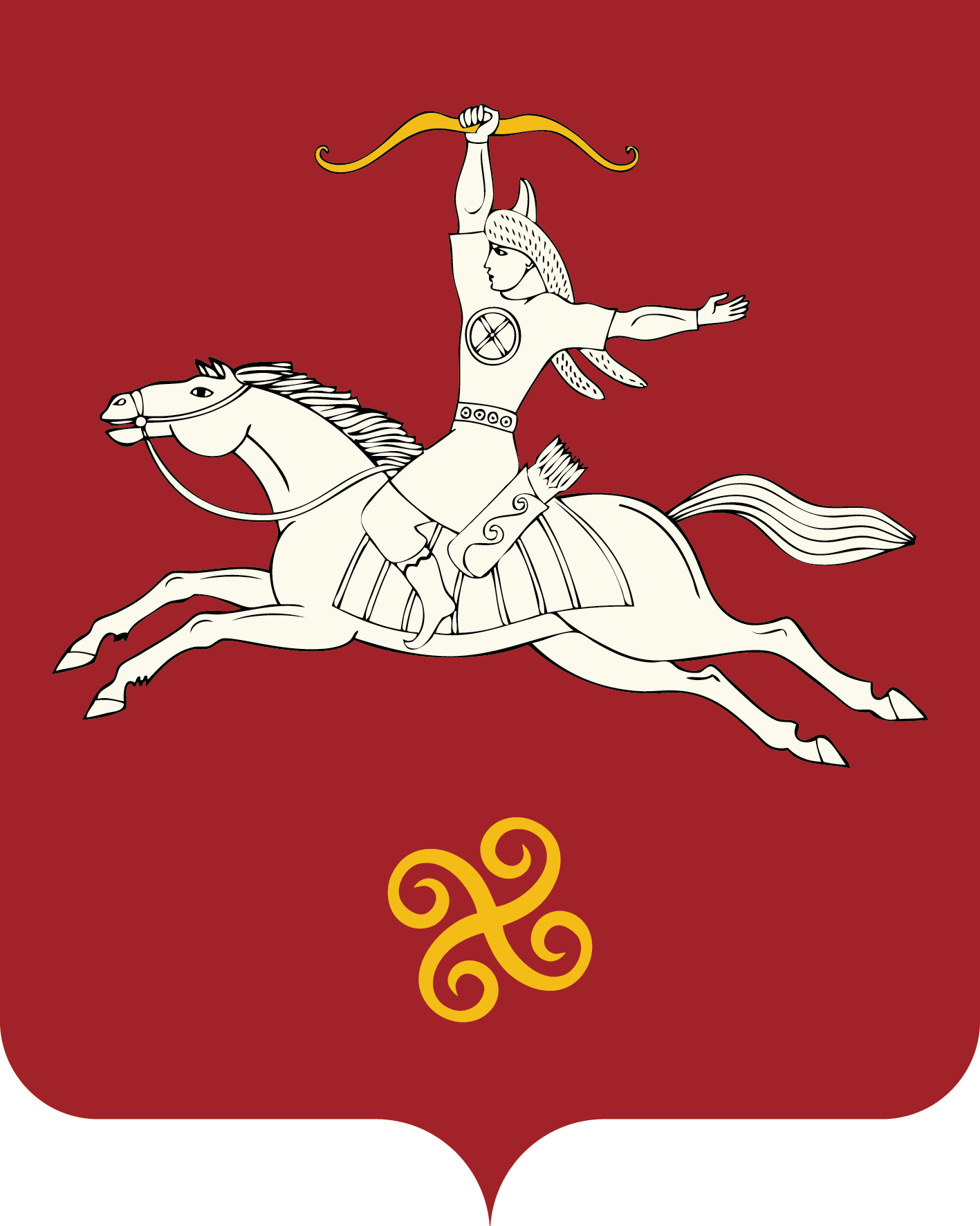 Республика БашкортостанАдминистрация сельского поселения Насибашевский    сельсоветмуниципального районаСалаватский район452496, Нəсебаш ауылы,  Υзəк урамы, 31тел. (34777) 2-31-01452496, с. Насибаш,  ул.Центральная, 31 тел. (34777) 2-31-01